Что делать, если ребенок говорит неправду?1.  Важно выяснить следующие моменты: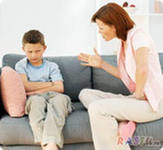 а) проявление лжи является следствием:-    достижения благородных целей (героическая ложь);-    личных отношений или личных интересов;-    выдумки, фантазии (периода активного развития речи и воображения);б) ребенок солгал случайно или преднамеренно;в) если преднамеренно, то какова причина лжи. Возможные варианты:-    попытка избежать наказания;-    стремление привлечь к себе внимание;-    наличие у ребенка проблем, требующих решения (в том числе болезненной потребности обманывать других).2.  На ребенка оказывает влияние вся совокупность жизненных проявлений. Поэтому следует проанализировать, если ребенок говорит неправду, нет ли в этом вины взрослых:-    не завышены ли требования к ребенку;-    не опекают ли ребенка излишним вниманием;-    не чувствует ли он себя отверженным в детском саду, семье;-    имеет ли место соперничество, ревность между детьми;-    не подражает ли ребенок кому-либо из окружающих;-    не является ли это реакцией на жесткие наказания.3.    Никогда не наказывайте, если проступок совершен впервые, случайно или из-за ошибок взрослых, в том числе, если ребенок сам сознается во лжи. В последнем случае лучше выразить радость по поводу того, что он поступил честно.4.    Не делайте замечание в присутствии посторонних, лучше наедине постарайтесь пояснять ребенку, почему следует всегда говорить правду, что следует за ложью.5.    Бурная негативная, эмоциональная реакция взрослого на ложь лишь усилит чувство страха и его потребность лгать, чтобы избежать наказания.6.    Не создавайте ситуацию для обмана. Избегайте двусмысленных вопросов, когда легче сказать неправду, чем правду.7.    Старайтесь в повседневной жизни демонстрировать примеры честных поступков.8.    Чем чаще ребенка будут поощрять за искренность, хорошие поступки, тем реже у него будет возникать потребность говорить неправду.Примечание: Проявление лжи в поведении детей младшего и старшего школьного возраста чаще всего является результатом отсутствия доверительных отношений со взрослыми.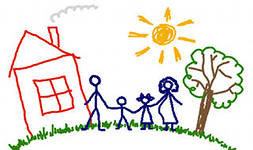 